Výzva na predkladanie ponúk k zákazke, ktorým poskytne verejný obstarávateľ 50% a menej finančných prostriedkov   Identifikácia obstarávateľaNázov:		Zdroje Zeme a.s.Sídlo:		Strojárenská 1, 900 27 BernolákovoIČO:                             50 460 137  /  IČ DPH: SK21 2034 9990Registrácia:                Obchodný register Okresného súdu BA I, odd. Sa, vl. č.: 6435/BŠtatutárny zástupca:	Ing. Vladimír Veselovský – konateľ spoločnostitelefón: +421 948 409 113e-mail:   veselovsky@zdrojezeme.eue-mail:   info@zdrojezeme.euPredmet zákazky Názov a predmet zákazky:Názov: Stacionárna poloautomatická linka na hygienizáciu a likvidáciu BRO/BRKO v triede – kuchynský a reštauračný odpad biologickej povahy.Predmet zákazky:  Dodanie tovaru - strojov vrátane príslušenstva podľa technologickej špecifikácie Podrobné vymedzenie  predmetu zákazky (tovaru) :Stacionárna poloautomatická linka na hygienizáciu a likvidáciu BRO/BRKO v triede – kuchynský         a reštauračný odpad biologickej povahy musí byť vyhotovená v súlade s výrobnou dokumentáciou obstarávateľa. Zhotoviteľ nie je oprávnený bez písomného súhlasu obstarávateľa meniť technickú špecifikáciu v rozpore s dodanou výrobnou dokumentáciou. Obstarávateľ pri inštalácii linky zodpovedá za stavebnú pripravenosť a poskytne dodávateľovi odbornú súčinnosť vzhľadom k neoddeliteľnému duševnému vlastníctvu k špecifickým častiam linky ,ktoré sú predmetom dohody o mlčanlivosti. (Príloha č.4)Technologická špecifikácia (výkresová dokumentácia vo formáte .dwg a .pdf) je vzhľadom na rozsah umiestnená na nasledovnom úložisku: https://www.uschovna.cz/zasilka/SHYLC94E5RXUA279-4DR/7W5DPJBUGLUchádzač po zaslaní podpísanej dohody o mlčanlivosti (Príloha č.4) vo forme scan-u na e-mailovú adresu obstarávateľa obdrží obratom e-mailom heslo k stiahnutiu podkladov.Stacionárna poloautomatická linka na hygienizáciu a likvidáciu BRO/BRKO v triede – kuchynský a reštauračný odpad biologickej povahy spracováva odpad v troch základných frakciách tekutý,pevný av zmiešanej podobe.Forma vzniku záväzku Na základe výsledkov vyhodnotenia ponúk na predmet zákazky uvedený v bode B. bude s úspešným uchádzačom uzatvorená Kúpna zmluva.Miesto dodania predmetu zákazkyZdroje Zeme a.s., prevádzka Horný Jatov 1161, 925 71 Trnovec nad Váhom  Zdroj finančných prostriedkov a spôsob úhradyZákazka bude financovaná z prostriedkov EÚ v rámci operačného programu „Európske zdroje 45% -  Vlastné zdroje žiadateľa 55%“ z prostriedkov EÚ v rámci Operačného programu: Kvalita životného prostredia, Kód výzvy : OPKZP-PO1-SC111-2016-16Platba za dodanie predmetu zákazky sa realizuje prevodným príkazom na účet dodávateľa na základe faktúr vystavených dodávateľom a doručených kupujúcemu v zmysle uzavretej Kúpnej zmluvy.Variantné riešeniaNeumožňuje sa predloženie variantných riešeníObsah ponukyOpis predmetu zákazky:      Uchádzač je povinný pri tvorbe cenovej ponuky vychádzať z požiadaviek technickejšpecifikácie, ponuku predloží v rovnakej, alebo vyššej kvalite, ktorá je vo forme prílohy súčasťou presného vymedzenia predmetu zákazky.     Súčasťou cenovej ponuky sú náklady na školenie obsluhy.     Súčasťou cenovej ponuky sú náklady zabezpečenie sprievodnej technickej dokumentácie     a návodu pre obsluhu v materinskom jazyku obstarávateľa ako i technologického projektu     za účelom schválenia prevádzky.     Súčasťou cenovej ponuky uchádzača musia byť všetky náklady spojené s dodaním        predmetu obstarávania vrátane záručného servisu a pozáručného servisu.     Súčasťou cenovej ponuky uchádzača musia byť všetky náklady spojené s montážou     Súčasťou cenovej ponuky uchádzača musia byť všetky náklady spojené s dodaním               predmetu obstarávania vrátane schválenia prevádzky linky podľa požiadaviek Technickej            inšpekcie.Návrh ponuky uchádzača na plnenie kritérií pre Časť I. (príloha č.3) + Štruktúrovaný rozpočet (príloha č.2)Uvedené dokumenty musia byť podpísané a opečiatkované štatutárnym orgánom dodávateľaPotvrdenie o oprávnenosti uchádzača poskytovať dodávku predmetu zákazkyUchádzač splnenie tejto podmienky podloží výpisom z Obchodného registra resp. zo Živnostenského registra.Čestné prehlásenie o splnení nasledovných podmienok  účasti pre uchádzačov (príloha č.1)Uchádzač musí spĺňať všetky nasledovné podmienky týkajúce sa osobného postavenia:uchádzač, ani jeho štatutárny orgán, ani člen štatutárneho orgánu, ani člen dozorného orgánu, ani prokurista, nebol/li právoplatne odsúdený/í za trestný čin,uchádzač nemá evidované nedoplatky na zdravotnom a/alebo sociálnom poistení a na príspevkoch dôchodkové sporenie,uchádzač nemá evidované daňové nedoplatky,uchádzač nemá uložený zákaz účasti vo verejnom obstarávaní potvrdený konečným rozhodnutím v SR alebo v štáte sídla, miesta podnikania, obvyklého pobytu.Miesto, termín a spôsob prekladania ponuky       Ponuky predložené uchádzačmi  budú obsahovať a obstarávateľ bude vyhodnocovať:Predkladaná cena bude spracovaná vo formáte zodpovedajúcom spôsobu vyhodnotenia predmetu zákazky uvedenom v Návrhu uchádzača na plnenie kritérií  v mene EUR a zaokrúhlená na celé číslo, euro. Obstarávateľ odporúča viesť celú komunikáciu v elektronickej forme.Cenová ponuka a ďalšie doklady a dokumenty musia byť predložená v slovenskom jazyku. Cenová ponuka a ďalšie doklady a dokumenty dodávateľa so sídlom mimo územia Slovenskej republiky musia byť predložené v pôvodnom jazyku a súčasne musia byť úradne preložené do slovenského jazyka.Uchádzač doručí ponuku elektronicky na e-mailovú adresu: veselovsky@zdrojezeme.eu alebo na adresu: info@zdrojezeme.eu.Lehota na predkladanie ponúk je 7 pracovných dní t.j.do 20.11.2019 do 10:00 hod. Do predmetu správy uvedie: „Súťažná cenová ponuka na tovar – Linka na  BRO/BRKO“. Predpokladaný termín vyhodnotenia ponúk je najneskôr do 25.11.2019 do 10:00 hodKritériá na vyhodnotenie ponúk a pravidlá ich uplatneniaDo hodnotenia ponúk budú zaradené iba ponuky uchádzačov, ktoré neboli vylúčené z obstarávania. vyhovujú všetkým požiadavkám, podmienkam a špecifikám uvedeným v oznámení o vyhlásení obstarávania, prostredníctvom ktorého bolo verejné obstarávanie vyhlásené, v súťažných podkladoch a iných dokumentov poskytnutých obstarávateľom v lehote na predkladanie ponúk. Kritéria hodnotenia Kritérium č. 1: Celková zmluvná cena v EUR -  ktorou sa rozumie celková konečná zmluvná cena za predmet zákazky v rozsahu podľa opisu predmetu zákazky, uvedenom v článku B. Predmet zákazky počas celého zmluvného obdobia v EUR.Ak uchádzač nie je platcom DPH, upozorní na túto skutočnosť, uvedie cenu bez DPH a sadzbu DPH 0 %. Vyhodnocovaná bude konečná cena, teda cena, ktorú obstarávateľ skutočne uhradí za predmet zákazky a to bez ohľadu na to, či je uchádzačom platca alebo nie platca DPH. Max. bodová hodnota je pre najnižšiu cenu, pri ostatných sa určí úmerou.Uchádzač môže získať za hodnotenie podľa kritéria č.1. maximálne 80 bodov Spôsob hodnotenia Kritéria č. 1:Maximálny počet bodov sa pridelí ponuke uchádzača s najnižšou navrhovanou celkovou zmluvnou cenou v EUR, a pri ostatných ponukách sa určí úmerou. Hodnotenie celkovej zmluvnej ceny v EUR sa vyjadrí ako podiel najnižšej navrhovanej celkovej zmluvnej ceny v EUR platnej ponuky a navrhovanej celkovej zmluvnej ceny v EUR príslušnej vyhodnocovanej ponuky, vynásobený maximálnym počtom bodov pre uvedené kritérium. Výsledky budú zaokrúhľované na dve desatinné miesta. Vzorec: Počet bodov hodnoteného uchádzača = (dosiahnutá hodnota najlepšieho uchádzača/ dosiahnutá hodnota hodnoteného uchádzača) x maximálny počet bodov pre kritérium 1.Kritérium č. 2: Záručná doba – ktorou sa rozumie sa celková zmluvná záručná doba poskytnutá uchádzačom  na predmet zákazky v rozsahu podľa opisu predmetu zákazky, uvedenom v článku B. Predmet zákazky počas celého zmluvného obdobia v mesiacov navrhnutá uchádzačom.Záručná doba vzťahujúca sa na príslušnú časť predmetu zákazky je vyjadrená v mesiacoch.Maximálna bodová hodnota bude udelená ponuke uchádzača, ktorého záručná doba dosiahne najvyššiu hodnotu vyjadrenú v mesiacochUchádzač môže získať za hodnotenie podľa kritéria č.2. maximálne 15 bodov. Spôsob hodnotenia Kritéria č. 2: Maximálny počet bodov sa udelí ponuke uchádzača, ktorého záručná doba určená v mesiacoch je najdlhšia. Hodnotenie záručnej doby určenej v mesiacoch od  ostatných uchádzačov sa určí úmerou a vyjadrí sa ako podiel hodnoty poskytnutej záručnej doby v mesiacoch od vyhodnocovaného uchádzača s hodnotou najvyššie poskytnutou dĺžkou záručnej doby  v mesiacoch vynásobený maximálnym počtom bodov pre uvedené kritérium. Výsledky budú zaokrúhľované na dve desatinné miesta. Vzorec: Počet bodov hodnoteného uchádzača = (dosiahnutá hodnota hodnoteného uchádzača/ dosiahnutá hodnota najlepšieho ho uchádzača) x maximálny počet bodov pre kritérium 2. Kritérium č. 3: Dodací termín -  ktorým  sa rozumie celková maximálna doba na dodanie tovaru odo dňa nadobudnutia účinnosti Zmluvy v rozsahu podľa opisu predmetu zákazky, uvedenom v článku B. Predmet zákazky počas celého zmluvného obdobia uvedená v dňoch navrhnutá uchádzačom. Dodací termín vzťahujúci sa na príslušnú časť predmetu zákazky je vyjadrený v dňoch. Maximálna bodová hodnota bude udelená ponuke uchádzača, ktorého dodací termín dosiahne najnižšiu hodnotu vyjadrenú v dňochUchádzač môže získať za hodnotenie podľa kritéria č.3. maximálne 5 bodov Spôsob hodnotenia Kritéria č. 3: Maximálny počet bodov sa udelí́ ponuke uchádzača, ktorého dodací termín určený v dňoch je najkratší. Hodnotenie dodacieho termínu určeného v dňoch od  ostatných uchádzačov sa určí úmerou a vyjadrí sa ako podiel hodnoty poskytnutého dodacieho termínu v dňoch od najlepšieho uchádzača s hodnotou poskytnutého dodacieho termínu v dňoch od  hodnoteného uchádzača vynásobený maximálnym počtom bodov pre uvedené kritérium. Výsledky budú zaokrúhľované na dve desatinné miesta. Vzorec:  Počet bodov hodnoteného uchádzača = (dosiahnutá hodnota najlepšieho uchádzača/ dosiahnutá hodnota hodnoteného uchádzača) x maximálny počet bodov pre kritérium Identifikácia úspešného uchádzača/uchádzačov : Hodnotenie jednotlivých ponúk uchádzačov je dané pridelením vypočítaného počtu bodov podľa spôsobu hodnotenia uvedenom pri jednotlivých kritériách za jednotlivé návrhy na plnenie, ktoré sú uvedené v ponukách uchádzačov. Po pridelení́ príslušného počtu bodov za jednotlivé́ návrhy na plnenie bude vykonaný vzájomný́ súčet pridelených bodov za všetky posudzované návrhy na plnenie vo vzťahu k jednotlivým ponukám uchádzačov. Úspešným uchádzačom sa stane ten uchádzač, ktorého ponuka po vzájomnom porovnaní celkového počtu bodov pridelených po súčte výsledných bodových hodnôt podľa bodu 4.1, zaokrúhlených na dve desatinné miesta, dosiahne najvyššie bodové hodnotenie. Ako druhý v poradí́ bude klasifikovaný ten uchádzač, ktorého ponuka po vzájomnom porovnaní́ celkového počtu bodov pridelených po súčte výsledných bodových hodnôt podľa bodu 4.1, zaokrúhlených na dve desatinné miesta, dosiahne druhé́ najvyššie bodové hodnotenie. Poradie ostatných uchádzačov sa stanoví obdobne podľa počtu získaných bodov. V prípade rovnosti počtu bodov zaokrúhlených na dve desatinné miesta, ktoré boli pridelené po vzájomnom súčte výsledných bodových hodnôt podľa bodu 4.1 viacerým ponukám uchádzačov umiestneným na prvom mieste, stane sa úspešným uchádzačom ten uchádzač, ktorého ponuka po vzájomnom porovnaní počtu bodov pridelených podľa bodu 4.1 za najdôležitejšie kritérium vo vzťahu k počtu prideľovaných bodov, t.j. Kritérium č. 1, dosiahne po zaokrúhlení na dve desatinné miesta najvyššie bodové hodnotenie. Poradie ostatných uchádzačov s rovnakým počtom bodov na prvom mieste sa stanoví podľa počtu bodov zaokrúhlených na dve desatinné miesta, pridelených za najdôležitejšie kritérium vo vzťahu k počtu prideľovaných bodov. V prípade rovnosti počtu bodov zaokrúhlených na dve desatinné miesta pridelených za najdôležitejšie kritérium vo vzťahu k počtu prideľovaných bodov viacerým ponukám uchádzačov umiestneným na prvom mieste, stane sa úspešným uchádzačom ten uchádzač, ktorého ponuka po vzájomnom porovnaní́ počtu pridelených bodov podľa bodu 4.1 za v poradí́ druhé najdôležitejšie kritérium vo vzťahu k počtu prideľovaných bodov, t.j. Kritérium č. 2, dosiahne po zaokrúhlení na dve desatinné miesta najvyššie bodové́ hodnotenie. Poradie ostatných uchádzačov s rovnakým počtom bodov na prvom mieste sa stanoví podľa počtu bodov zaokrúhlených dve desatinné miesta, pridelených za v poradí́ druhé najdôležitejšie kritérium vo vzťahu k počtu prideľovaných bodov. V prípade rovnosti počtu bodov zaokrúhlených na dve desatinné miesta pridelených za v poradí́ druhé najdôležitejšie kritérium vo vzťahu k počtu prideľovaných bodov viacerým ponukám uchádzačov umiestneným na prvom mieste, stane sa úspešným uchádzačom ten uchádzač, ktorého ponuka po vzájomnom porovnaní počtu pridelených bodov podľa bodu 4.1 za v poradí každé ďalšie najdôležitejšie kritérium vo vzťahu k počtu prideľovaných bodov, t.j. Kritérium č. 3, dosiahne po zaokrúhlení́ dve desatinné miesta najvyššie bodové́ hodnotenie. Poradie ostatných uchádzačov s rovnakým počtom bodov na prvom mieste sa stanoví podľa počtu bodov zaokrúhlených dve desatinné miesta, pridelených za v poradí každé ďalšie najdôležitejšie kritérium vo vzťahu k počtu prideľovaných bodov.Ak v príslušnej časti predmetu zákazky úspešnou ponukou bude ponuka viacerých uchádzačov (rovnosť ceny celkom), výber úspešného uchádzača bude realizovaný prostredníctvom e-aukcie medzi uchádzačmi s rovnakými ponukami. E-aukcia bude realizovaná́ v súlade s ustanoveniami § 54 zákona o verejnom obstarávaní ako samostatná aukcia prostredníctvom systému, ktorý́ bude uchádzačom oznámený. Dotknutí uchádzači obdržia od obstarávateľa v dostatočnom predstihu pred realizáciou predmetnej aukcie všetky potrebné informácie. Vyhodnocovanie a preskúmanie predložených ponúk  Medzi ponuky budú zaradené iba tie ponuky, ktoré zodpovedajú podmienkam, resp. požiadavkám uvedeným v článku G. a H. tejto výzvyPonuky budú vyhodnotené na základe uvedených kritérií na vyhodnotenie ponúk a pravidiel ich uplatnenia uvedených v článku I.  tejto výzvy.Po vyhodnotení ponúk obstarávateľ oznámi všetkým uchádzačom, ktorých ponuky sa vyhodnocovali, výsledok vyhodnotenia ponúk vrátane poradia. Úspešnému uchádzačovi oznámi, že jeho ponuku prijíma. Neúspešnému uchádzačovi oznámi , že neuspel z dôvodu neprijatia jeho ponuky s uvedením základných charakteristík a výhod prijatej ponuky.Obstarávateľ vylúči z obstarávania uchádzača, ak na základe dôverných informácií má dôvodné podozrenie, že uchádzač uzavrel v danom verejnom obstarávaní s iným hospodárskym subjektom dohodu narušujúcu hospodársku súťaž.Dôvernosť a ochrana osobných údajovObstarávateľ počas priebehu predkladania výzvy, jej spracovania a vyhodnotenia nebude poskytovať alebo zverejňovať informácie o obsahu ponúk ani uchádzačom, ani žiadnym tretím osobám až do vyhodnotenia ponúk. Informácie, ktoré uchádzač v ponuke označí za dôverné, nebudú zverejnené alebo inak použité bez predchádzajúceho súhlasu uchádzača. Obstarávateľ sa zaväzuje, že osobné údaje poskytnuté uchádzačom budú spracovávané a chránené v zmysle zákona č. 18/2018 Z. z. o ochrane osobných údajov a o zmene a doplnení niektorých zákonov. Obstarávateľ si vyhradzuje právo neprijať ani jednu z predložených ponúk v prípade, že predložené ponuky budú nad rámec jeho finančných možností, alebo predložené ponuky nebudú spĺňať technické špecifikácie predmetu zákazky ako napr. ponuka obsahujúca obmedzenia resp. výhrady, ktoré sú v rozpore so špecifikáciou, alebo obsahujú iné množstvá alebo prípadné iné predmety ako tie, ktoré sú uvedené v špecifikácii predmetu zákazky, a to z dôvodu vzniku neoprávnených nákladov vo väzbe k projektu.Všetky náklady spojené s prípravou a predložením ponuky znáša uchádzač bez finančného nároku voči obstarávateľovi.Uchádzač sa zaväzuje, že umožní všetkým kontrolným subjektom uplatňovať kontrolu obchodných dokumentov a vecnú kontrolu v súvislosti s realizáciou projektu.Zoznam prílohČestné prehlásenieŠtruktúrovaný rozpočet cenovej ponukyNávrh ponuky uchádzača na plnenie kritérií Časť I. NDATÁTO VÝZVA JE ZVEREJNENÁ NA WEBOVÝCH STRÁNKACH www.zdrojezeme.eu a www.partnerskadohoda.gov.sk V Bernolákove dňa  11.11. 2019...............................................................................Ing. Vladimír  Veselovský  člen predstavenstvaZdroje Zeme a.s.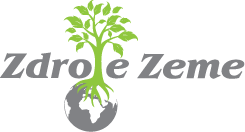 Príloha č.1ČESTNÉ VYHLÁSENIEUchádzač:Sídlo:IČO: Dolu podpísaný zástupca uchádzača, vyhlasujem, že: ako uchádzač som nebol (ja, ani štatutárny orgán, ani člen štatutárneho orgánu, ani člen dozorného orgánu, ani prokurista) právoplatne odsúdený za trestný čin,ako uchádzač nemám evidované nedoplatky poistného na zdravotné poistenie, sociálne poistenie a príspevkov na starobné dôchodkové sporenie,ako uchádzač nemám evidované daňové nedoplatky,ako uchádzač nemám uložený zákaz účasti vo verejnom obstarávaní potvrdený konečným rozhodnutím v Slovenskej republike alebo v štáte sídla, miesta podnikania, obvyklého pobytu,ako uchádzač, súhlasím s podmienkami súťaže na predmet zákazky v zmysle tejto výzvy,ako uchádzač, som uviedol všetky údaje a doklady pravdivo a úplne. V ............................, dňa .......................................................................................podpis meno, priezvisko, funkcia   ŠTRUKTUROVANÝ ROZPOČET CENOVEJ PONUKYPredmet zákazky – Stacionárna poloautomatická linka na hygienizáciu a likvidáciu BRO/BRKO v triede – kuchynský a reštauračný odpad biologickej povahyV ............................, dňa .......................................................................................podpis meno, priezvisko, funkcia                     Návrh na plnenie kritériípredložený v rámci zadávania nadlimitnej zákazkyna predmet zákazky: „Stacionárna poloautomatická linka na hygienizáciu a likvidáciu BRO/BRKO v triede – kuchynský a reštauračný odpad biologickej povahy“ČASŤ I. – Linkapre verejného obstarávateľa:Zdroje Zeme a.s., Strojárenská 1,900 27 Bernolákovo, Slovenská republika.Predkladá uchádzač:Plnenie kritérií na vyhodnotenie ponúk a pravidlá ich uplatneniaV .............................. dňa ......................Podpis štatutárneho zástupcuUchádzač:	IČ DPH:IČ DPH:IČ DPH:IČ DPH:Sídlo:Kontaktná osoba:Kontaktná osoba:Kontaktná osoba:Kontaktná osoba:IČO: Tel. / e-mail:Tel. / e-mail:Tel. / e-mail:Tel. / e-mail:Prvok zostavyPrvok zostavycena bez DPHDPHcena s DPHZberná nádržZberná nádržDrviaci a čerpací systémDrviaci a čerpací systémPremiešavačPremiešavačSeparátorSeparátorNádrž kvapalnej frakcieNádrž kvapalnej frakcieHygienizátor kvapalnej frakcieHygienizátor kvapalnej frakcieVynášací dopravník dlhýVynášací dopravník dlhýVynášací dopravník krátkyVynášací dopravník krátkyHygienizačné vozíky 2xHygienizačné vozíky 2xHygienizátor tuhej frakcieHygienizátor tuhej frakcieVýsypný dopravník krátkyVýsypný dopravník krátkyVýsypný dopravník dlhýVýsypný dopravník dlhýZberná nádoba 4xZberná nádoba 4xVykurovací a filtračný systémVykurovací a filtračný systémVykurovacia pec na agropeletyVykurovacia pec na agropeletyHorák na agropeletyHorák na agropeletyZásobníky pelietZásobníky pelietKoľajové dráhy s príslušenstvomKoľajové dráhy s príslušenstvomNádrže s príslušenstvomNádrže s príslušenstvomKotol na agropeletyKotol na agropeletyPochôdzna plošinaPochôdzna plošinaCena za zostavu celkom (medzisúčet)Cena za zostavu celkom (medzisúčet)Montáž a elektroinštaláciaMontáž a elektroinštaláciaVynútené stavebné úpravy exist.objektuVynútené stavebné úpravy exist.objektuŠkolenieŠkolenieDopravaDopravaServisná zmluva – pozáručný servis 5 rokovServisná zmluva – pozáručný servis 5 rokovCena za dielo celkomCena za dielo celkomObchodné meno:Sídlo:IČO, DRČInternetová adresa:Fax:Kontaktná osoba:Kontaktná osoba:Kontaktná osoba:Kontaktná osoba:Meno a priezvisko:Meno a priezvisko:Mail:Telefón:VáhovosťKritérium č. 1: Celková cena za ČASŤ I. Celková zmluvná cena v eurách, ktorou sa rozumie celková konečná zmluvná cena za predmet zákazky v eurách vypočítaná podľa súťažných podkladov, v súlade s časťou Spôsob určenia ceny.Ak uchádzač nie je platcom DPH, upozorní na túto skutočnosť, uvedie cenu bez DPH a sadzbu DPH 0 %. Počet bodov hodnoteného uchádzača = (dosiahnutá hodnota najlepšieho uchádzača/dosiahnutá hodnota hodnoteného uchádzača) x maximálny počet bodov pre kritérium 1.Maximálne 80 bodovV EUR bez DPHKritérium č. 2: Záručná doba za  ČASŤ I.Záručná doba na dodané  zariadenia na predmet zákazky vyjadrená v mesiacoch.Počet bodov hodnoteného uchádzača = (dosiahnutá hodnota hodnoteného uchádzača/dosiahnutá hodnota najlepšieho uchádzača) x maximálny počet bodov pre toto kritériumMaximálne 15 bodovPočet mesiacovKritérium č. 3: Dodací termín ČASŤ I.Najneskorší dodací termín na dodanie predmetu zákazky vyjadrený v dňoch , ktorý začína plynúť dňom podpísania Kúpnej zmluvy.Počet bodov hodnoteného uchádzača = (dosiahnutá hodnota najlepšieho uchádzača/dosiahnutá hodnota hodnoteného uchádzača) x maximálny počet bodov pre kritériumMaximálne 5 bodovPočet dní